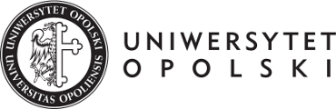 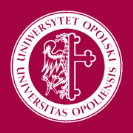 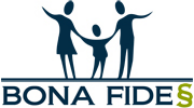 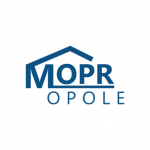 FORMULARZ   ZGŁOSZENIOWY Konferencja naukowa pt. „Prawa i obowiązki członków rodziny – status dziecka w rodzinie”31 maja 2019 r. Niniejszy formularz prosimy odesłać do 17. 05.2019 r. na adres e-mail: konferencja.prawarodziny@gmail.com lub adres: „Klinika Prawa“ Wydział Prawa i Administracji Uniwersytetu Opolskiego ul. Katowicka 87 a 45-060 Opole.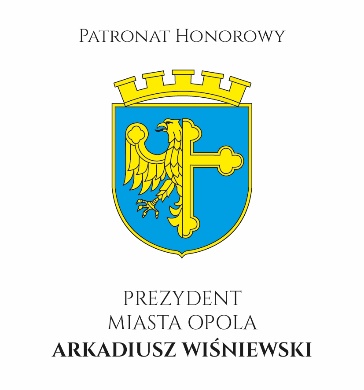 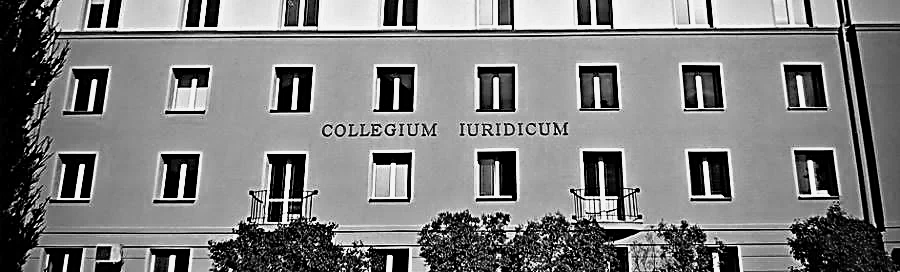 Imię i nazwisko Tytuł naukowyInstytucja/Katedra/UniwersytetAdres:e-mail:Telefon